Заявление о выдаче денежных чековых книжекНаименование владельца счетаПросим выдать по счету №Денежные чековые книжки доверяем получить (фамилия, имя, отчество (если последнее имеется))	,(наименование, серия, номер документа, удостоверяющего личность получателя денежных чековых книжек, кем и когда выдан, код подразделения (при его наличии))(с  –  по)(место расписки бухгалтерского работника в приеме талона)Наименование владельца счета (с  –  по)Получил для оформления.Получил для выдачи Приложение №1 к Правилам документооборота по выдаче (продаже) чековых книжек КлиентамПриложение №1 к Правилам документооборота по выдаче (продаже) чековых книжек КлиентамБанк «СЕРВИС РЕЗЕРВ» (акционерное общество)Банк «СЕРВИС РЕЗЕРВ» (АО)к/с 30101810145250000178, БИК 044525178от “”20г.денежные чековые книжки в количестве1 (Одна)шт. на50денежных чеков.(цифрами и прописью)(цифрами)подпись которогоудостоверяем(ю).(подпись получателя денежных чековых книжек)М.П.(подпись)(фамилия и инициалы)(подпись)(фамилия и инициалы)1ПРОВЕРЕНОПРОВЕРЕНОПРОВЕРЕНОПРОВЕРЕНОПРОВЕРЕНОПРОВЕРЕНОПРОВЕРЕНОПРОВЕРЕНО(должность)(должность)(должность)(должность)(должность)(подпись)(подпись)(должность)(должность)(должность)(подпись)(подпись)“”20г.(фамилия и инициалы)(фамилия и инициалы)(фамилия и инициалы)Денежные чековые книжки в количестве1 (Одна)шт. с денежными чеками за №:(цифрами и прописью)Выдал кассовый работник:(подпись)(фамилия и инициалы)(дата выдачи денежных чековых книжек)Получил:(подпись)(фамилия и инициалы)Талон к заявлению о выдаче денежных чековых книжек от“”20г.счет №Денежные чековые книжки в количестве1 (Одна)шт. с денежными чеками за №:(цифрами и прописью)(должность)(подпись)(фамилия и инициалы)клиентам:(должность)(подпись)(фамилия и инициалы)“”20г.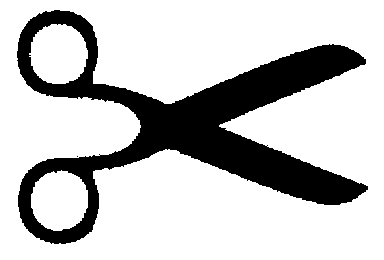 